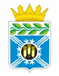 КЕМЕРОВСКАЯ ОБЛАСТЬ-КУЗБАССКРАПИВИНСКИЙ МУНИЦИПАЛЬНЫЙ ОКРУГАДМИНИСТРАЦИЯКРАПИВИНСКОГО МУНИЦИПАЛЬНОГО ОКРУГАПОСТАНОВЛЕНИЕот 22.12.2022 № 2021пгт. КрапивинскийОб утверждении состава антитеррористической комиссии Крапивинского муниципального округаВ соответствии с Федеральным законом от 06.03.2006 № 35 – ФЗ «О противодействии терроризму», Федеральным законом от 18.04.2018 № 82 – ФЗ «О внесении изменений в статьи 5 и 5.1 Федерального закона «О противодействии терроризму»:1.  Утвердить состав антитеррористической комиссии Крапивинского муниципального округа согласно приложению к настоящему постановлению.2. Постановление администрации Крапивинского муниципального округа от 29.10.2021 № 1466 «Об утверждении состава антитеррористической комиссии Крапивинского муниципального округа» признать утратившим законную силу.	  3. Настоящее постановление вступает в силу с момента его подписания.  4. Контроль за исполнением  настоящего постановления возложить на заместителя главы Крапивинского муниципального округа  Слонова Е.А.                           Глава Крапивинского муниципального округа                                       Т.И. КлиминаИсп. Мельникова Анна Александровна,  тел. (38446)21075                                                                                                   Приложение                                                                             к постановлению администрацииКрапивинского муниципального округа от 22.12.2022 № 2021СОСТАВантитеррористической комиссии Крапивинского муниципального округа№ п/пФамилия, Имя, ОтчествоЗанимаемая должностьПредседатель комиссииПредседатель комиссииПредседатель комиссии1Климина Татьяна Ивановна глава Крапивинского муниципального округа Заместитель председателя комиссииЗаместитель председателя комиссииЗаместитель председателя комиссии2Слонов Евгений Александровичзаместитель главы Крапивинского муниципального округаОтветственный секретарь комиссииОтветственный секретарь комиссииОтветственный секретарь комиссии3 Мельникова Анна Александровна начальник отдела военно-мобилизационной подготовки администрации Крапивинского муниципального округаЧлены комиссииЧлены комиссииЧлены комиссии4Исапова Светлана Александровнапредседатель Совета народных депутатов Крапивинского муниципального округа (по согласованию)5Арнольд  Наталья Фридриховнапервый заместитель главы Крапивинского муниципального округа6Остапенко Зинаида Викторовназаместитель главы Крапивинского муниципального округа7Харламов Сергей Николаевичзаместитель главы Крапивинского муниципального округа8Стоянова Ольга Васильевназаместитель главы – начальник Финансового управления администрации Крапивинского муниципального округа9Румянцев Роман Александровичначальник отдела ГО и ЧС администрации Крапивинского муниципального округа10Кузнецов Роман Дмитриевичсотрудник Отдела в г.Ленинске-Кузнецком УФСБ России по Кемеровской области-Кузбассу (по согласованию) 11Гуров Юрий Борисовичначальник Отдела МВД России по Крапивинскому муниципальному округу (по согласованию)12Рыжих Андрей Николаевичначальник Ленинск-Кузнецкого филиала ФГКУ «УВО ВНГ России по Кемеровской области – Кузбассу» (по согласованию)13Кермяков Алексей Леонидовичначальник 7 ПСО ФПС ГПС ГУ МЧС России по Кемеровской области – Кузбассу (по согласованию)14Гертер Николай Александрович начальник отделения надзорной деятельности                                                                            и профилактической работы г. Полысаево, Ленинск-Кузнецкого и Крапивинского районов ГУ МЧС России по Кемеровской области – Кузбассу (по согласованию)15Котенкова Любовь Александровнаначальник филиала по Крапивинскому району ФКУ «Уголовно – исполнительная инспекция» ГУФСИН России по Кемеровской области – Кузбассу (по согласованию)